Задания  для 7А класса на 16.04.2020ПредметЗаданиеФорма контроля Русский языкОбразовательный портал  «Решу ВПР»  вариант  94683 (тренировочный)вариант  94640 (контрольный)Выполнить варианты на образовательном портале «Решу ВПР»  и отправить ответы выполненных заданий учителю через портал до 10 часов  18.04.2020 годаТехнологияВидеоурок  по теме «Технология приготовления сладостей, десертов и напитков» по ссылке:https://www.youtube.com/watch?v=D-8Sp6bsakY Ответить на вопросы, записав ответы на отдельном листе:Из каких продуктов делают сладости и десерты?Назовите виды десертов по температуре подачи Приготовить 1 десерт «Сладкая колбаска» по видео  https://www.youtube.com/watch?v=H0AXfu0twr0&feature=emb_logo Сфотографировать процесс приготовления блюда 2-3 фото  (последнее фото «ВЫ и  блюдо)Выполнить задания, отправить ответы на вопросы, фото работы учителю на электронную почту IZO3new@yandex.ruдо 9 часов  22 .04.2020 годаИнформатика§3.3 повторитьОтветить на вопросы после параграфа с №2,3,8,9,12 письменно!Описать этапы данной работы, какими инструментами графического редактора пользовались, чтобы получить целое изображение:Фотографии выполненного задания отправить  на электронную почту tasha_light@mail.ru   до 20.04.2020 годаАлгебраРешить на образовательном портале «РЕШУ ВПР» вариант №496945 (доступен с 16.04.2020  08:00 по 17.04.2020  09:00)Критерии выставления оценки: всего – 10 балловОценка «3» от 4 балловОценка «4» от 6 балловОценка «5» от 8 балловВыполнить задания и отправить ответы на портале  учителю  до 9 часов  17.04.2020 годаАлгебрап.28№667 № 669 №671(по примерам 2 и 3 из п. 28)фотографии выполненных заданий прислать учителю на электронную почту moiseevaludmila2020@yandex.ru до 12 часов  17.04.2020 года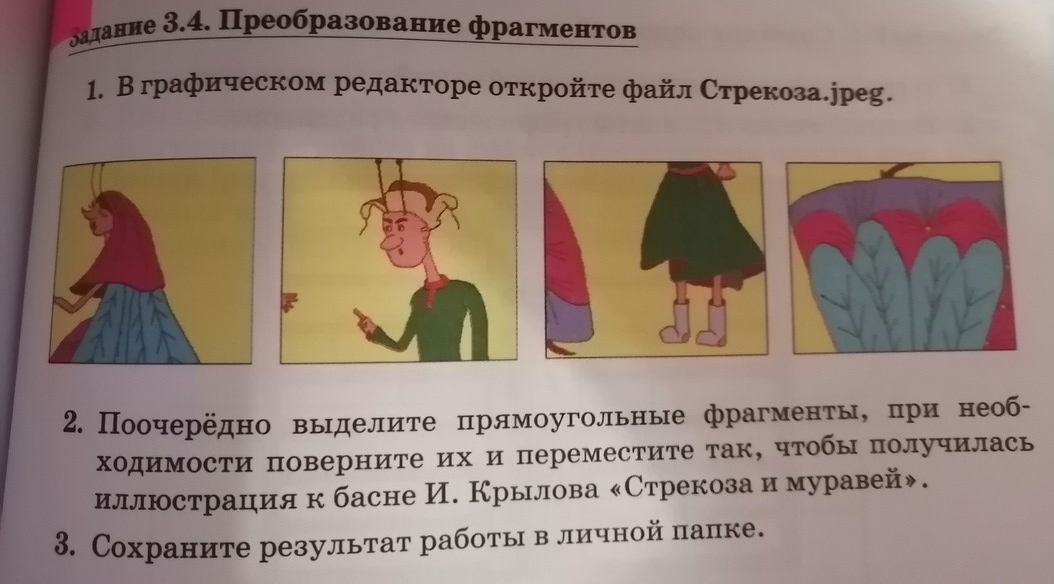 